T.CGÖLBAŞI KAYMAKAMLIĞIAHMET ALPER DİNÇER ANADOLU LİSESİ MÜDÜRLÜĞÜ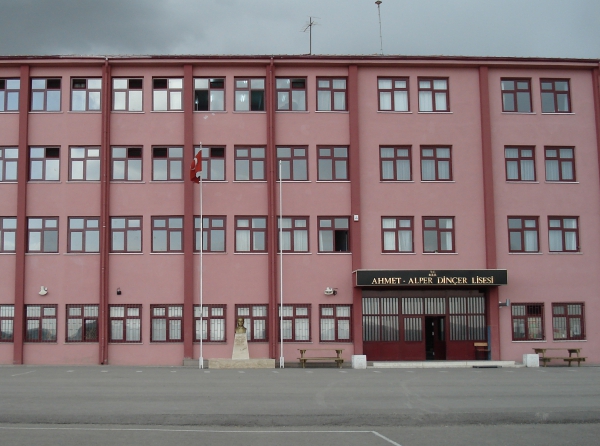 2019-2023 STRATEJİK PLANI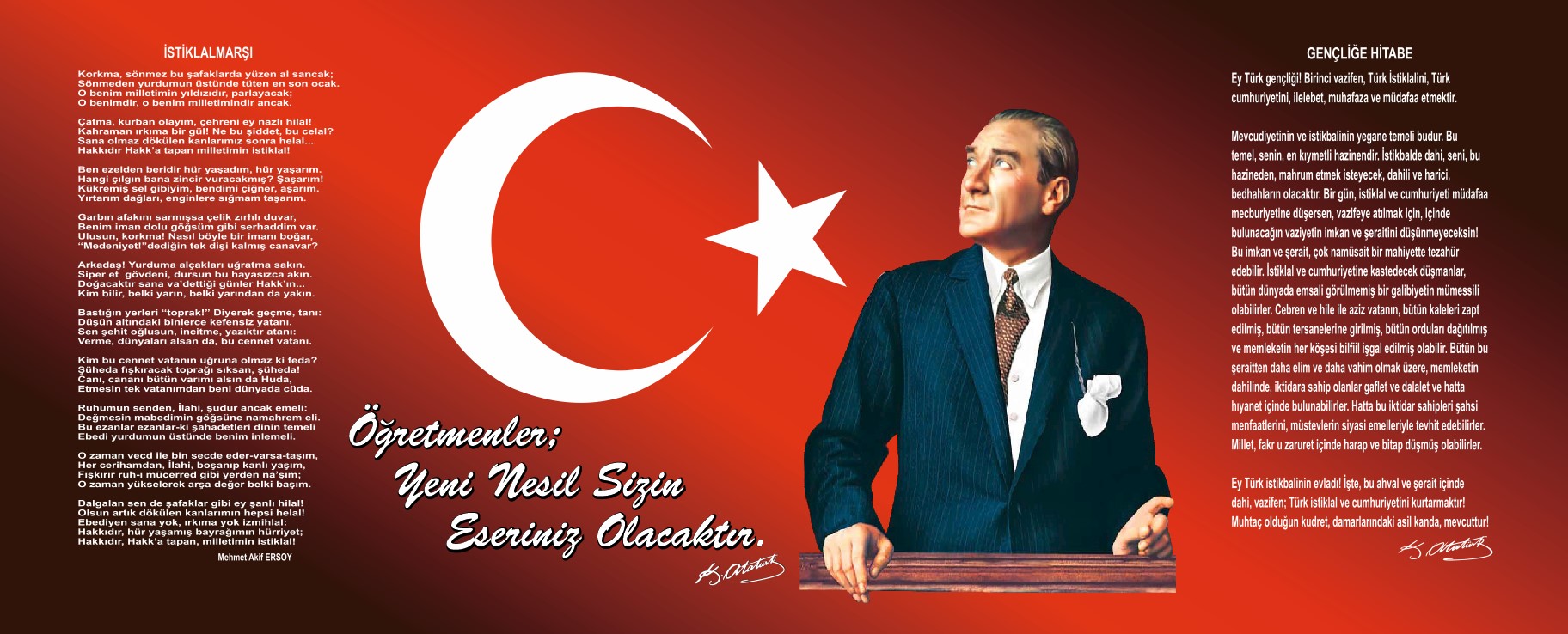 Sunuş                    Çalışkanlık, dürüstlük, yüksek ahlaki değerler, sorumluluk, topluma yararlı olma, saygı gibi değerleri ilke edinen bireyler yetiren 2005 yılında eğitim hayatına başlayan Ahmet Alper Dinçer Anadolu Lisesi eğitim öğretim kalitesinin artırılması için gerekli çalışmaları yapmaktadır.                      Bugün yönetim biliminin söylediği üzere en küçüğünden en büyüğüne tüm kurumlar amaçlarına ulaşmak için planlama yapmak zorundadır. 21. Yüzyıl; çevre şartlarının hızla değiştiği, esnek, uzun vadeli ve dış çevredeki değişimi temel alan planlamayı zorunlu kılan bir dönemdir. İşte bu planlama şekli günümüzde “stratejik planlama” olarak adlandırılmaktadır.               
                       Ahmet Alper Dinçer Anadolu Lisesi olarak bizler bilgi toplumunun gün geçtikçe artan bilgi arayışını doğru bir istikamet ile karşılayabilecek bir bilinçle çalışmak zorunda olduğumuzu biliyoruz. Herkesin bilgiye kolayca ulaştığı, ancak doğru bilginin seçiminde sıkıntıların olduğu bir süreçten geçiyoruz. Bu nedenle bilginin öğrenilmesinin yanında doğru ve sahih bilgiye ulaşmada, doğru amaçlar koymada nitelikli insan ve kurumlarla işbirliği yapıp ortaya bir misyon koymak durumundayız. Ancak o zaman değerlerimizi önceleyen dürüst, adil, iletişime açık, çözüm üreten, yenilikçi bireyler yetiştirebiliriz.                  Ahmet Alper Dinçer Anadolu Lisesi Stratejik Planı (2019–2023)’de belirtilen amaç ve hedeflere ulaşmamızın Okulumuzun gelişme ve kurumsallaşma süreçlerine önemli katkılar sağlayacağına inanmaktayız                                                                           
                       
                                                                                                                                                                                 Hasan ÇINAR
                                                                                                                                                                                  Okul Müdürü                                                                                                                                    İçindekilerSunuş	Hata! Yer işareti tanımlanmamış.İçindekiler	4BÖLÜM I: GİRİŞ ve PLAN HAZIRLIK SÜRECİ	5BÖLÜM II: DURUM ANALİZİ	Hata! Yer işareti tanımlanmamış.Okulun Kısa Tanıtımı *	Hata! Yer işareti tanımlanmamış.Okulun Mevcut Durumu: Temel İstatistikler	7PAYDAŞ ANALİZİ	12GZFT (Güçlü, Zayıf, Fırsat, Tehdit) Analizi	13Gelişim ve Sorun Alanları	15BÖLÜM III: MİSYON, VİZYON VE TEMEL DEĞERLER	18MİSYONUMUZ *	18VİZYONUMUZ *	18TEMEL DEĞERLERİMİZ *	18BÖLÜM IV: AMAÇ, HEDEF VE EYLEMLER	19TEMA I: EĞİTİM VE ÖĞRETİME ERİŞİM	19TEMA II: EĞİTİM VE ÖĞRETİMDE KALİTENİN ARTIRILMASI	22TEMA III: KURUMSAL KAPASİTE	25V. BÖLÜM: MALİYETLENDİRME	28EKLER:	29BÖLÜM I: GİRİŞ ve PLAN HAZIRLIK SÜRECİ2019-2023 dönemi stratejik plan hazırlanması süreci Üst Kurul ve Stratejik Plan Ekibinin oluşturulması ile başlamıştır. Ekip tarafından oluşturulan çalışma takvimi kapsamında ilk aşamada durum analizi çalışmaları yapılmış ve durum analizi aşamasında paydaşlarımızın plan sürecine aktif katılımını sağlamak üzere paydaş anketi, toplantı ve görüşmeler yapılmıştır. Durum analizinin ardından geleceğe yönelim bölümüne geçilerek okulumuzun amaç, hedef, gösterge ve eylemleri belirlenmiştir. Çalışmaları yürüten ekip ve kurul bilgileri altta verilmiştir.STRATEJİK PLAN ÜST KURULUBÖLÜM II: DURUM ANALİZİDurum analizi bölümünde okulumuzun mevcut durumu ortaya konularak neredeyiz sorusuna yanıt bulunmaya çalışılmıştır. Bu kapsamda okulumuzun kısa tanıtımı, okul künyesi ve temel istatistikleri, paydaş analizi ve görüşleri ile okulumuzun Güçlü Zayıf Fırsat ve Tehditlerinin (GZFT) ele alındığı analize yer verilmiştir.Okulun Kısa Tanıtımı * Yeni bir okul olmanın azmi ile yola çıkan Ahmet Alper Dinçer Lisesi ilk senesine 180 lise 1. sınıf ve 150 kişilik 2. sınıf öğrenci sayıları ile eğitim hayatına merhaba demiştir. Okulumuz bünyesinde 19 derslik, 1 çok amaçlı salon, 1 bilgi teknolojileri sınıfı, 1 resim atölyesi, 2 rehberlik servisi, 1 memur odası ve 4 idareci odası mevcuttur.İlk mezunlarını 2006/2007 Eğitim Öğretim yılında veren okulumuz gerek ilçe, gerek il, gerekse ülke bazında düzenlenen kültürel ve sportif faaliyetlere katılarak öğrencilerine özgüven kazandırma ve okulun tanıtımına katkı sağlama amaç ve azmindedir. 2006/2007 Eğitim Öğretim yılında ilçemizde gerçekleştirilmiş çeşitli bilgi yarışmalarında okulumuz öğrencileri Ahmet Alper Dinçer Lisesi adını gururla temsil etmişlerdir. Aynı yıl il ve ilçe bazında düzenlenen şiir ve kompozisyon yarışmalarında okulumuz öğrencileri edindikleri derecelerle övünç kaynağı olmuşlardır. Kros ve güreş takımımız sadece okulumuz değil Ankara için de övünç kaynağı olmuştur. Güreş takımımız ülke geneli yapılan müsabakalarda birçok derece elde etmiştir. Sosyal aktivitelerin öğrencileri yanlış alışkanlıklardan uzak tutmada çok etkin olduğu fikrini göz ardı etmeyen okulumuz  tiyatro, resim ,şiir ve sportif faaliyetlere azami önem vererek yola devam etmektedir.Çevresinde bilgi ve kültür merkezi olma amacını gerçekleştirmek isteyen okulumuz emin adımlarla hedefine ilerlemektedir.Şu anda okulumuzda 5 derslikte 180 9.sınıf öğrencisi; 4 derslikte 136 lise 10.sınıf öğrencisi ve 5 derslikte 110 lise  11.sınıf öğrencisi 5 derslikte 12.sınıf öğrencisi eğitim ve öğretim görmektedir.Okulumuzda 1 okul müdürü,4 müdür yardımcısı, 33 branş öğretmeni,1 memur ve 2 hizmetli görev almaktadır.Şu anda okulumuz mevcut koşullar altında üzerine düşün sorumluluğun bilinci ile eğitim ve öğretime umutla devam etmektedir.Okulun Mevcut Durumu: Temel İstatistiklerOkul KünyesiOkulumuzun temel girdilerine ilişkin bilgiler altta yer alan okul künyesine ilişkin tabloda yer almaktadır.Okul KünyesiOkulumuzun temel girdilerine ilişkin bilgiler altta yer alan okul künyesine ilişkin tabloda yer almaktadır.Temel Bilgiler Tablosu- Okul Künyesi Çalışan BilgileriOkulumuzun çalışanlarına ilişkin bilgiler altta yer alan tabloda belirtilmiştir.Çalışan Bilgileri Tablosu*Okulumuz Bina ve Alanları	Okulumuzun binası ile açık ve kapalı alanlarına ilişkin temel bilgiler altta yer almaktadır.Okul Yerleşkesine İlişkin Bilgiler Sınıf ve Öğrenci Bilgileri	Okulumuzda yer alan sınıfların öğrenci sayıları alttaki tabloda verilmiştir.*Sınıf sayısına göre istenildiği kadar satır eklenebilir.Donanım ve Teknolojik KaynaklarımızTeknolojik kaynaklar başta olmak üzere okulumuzda bulunan çalışır durumdaki donanım malzemesine ilişkin bilgiye alttaki tabloda yer verilmiştir.Teknolojik Kaynaklar TablosuGelir ve Gider BilgisiOkulumuzun genel bütçe ödenekleri, okul aile birliği gelirleri ve diğer katkılarda dâhil olmak üzere gelir ve giderlerine ilişkin son iki yıl gerçekleşme bilgileri alttaki tabloda verilmiştir.PAYDAŞ ANALİZİKurumumuzun temel paydaşları öğrenci, veli ve öğretmen olmakla birlikte eğitimin dışsal etkisi nedeniyle okul çevresinde etkileşim içinde olunan geniş bir paydaş kitlesi bulunmaktadır. Paydaşlarımızın görüşleri anket, toplantı, dilek ve istek kutuları, elektronik ortamda iletilen önerilerde dâhil olmak üzere çeşitli yöntemlerle sürekli olarak alınmaktadır.Paydaş anketlerine ilişkin ortaya çıkan temel sonuçlara altta yer verilmiştir * : Öğrenci Anketi Sonuçları:Kantinin küçük ve yersiz olması, okulun küçük olması, gezi ve sosyal faaliyetlerin yetersizliği
Öğretmen Anketi Sonuçları:
Çalışanlara yönelik sosyal ve kültürel faaliyetleriz azlığı, sadece öğretmenlere tahsis edilmiş yerlerin azlığı,
Veli Anketi Sonuçları:
Sınıfların kalabalık olması, okulun küçük olması, gezi ve sosyal faaliyetlerin yetersizliği ,GZFT (Güçlü, Zayıf, Fırsat, Tehdit) Analizi *Okulumuzun temel istatistiklerinde verilen okul künyesi, çalışan bilgileri, bina bilgileri, teknolojik kaynak bilgileri ve gelir gider bilgileri ile paydaş anketleri sonucunda ortaya çıkan sorun ve gelişime açık alanlar iç ve dış faktör olarak değerlendirilerek GZFT tablosunda belirtilmiştir. Dolayısıyla olguyu belirten istatistikler ile algıyı ölçen anketlerden çıkan sonuçlar tek bir analizde birleştirilmiştir.Kurumun güçlü ve zayıf yönleri donanım, malzeme, çalışan, iş yapma becerisi, kurumsal iletişim gibi çok çeşitli alanlarda kendisinden kaynaklı olan güçlülükleri ve zayıflıkları ifade etmektedir ve ayrımda temel olarak okul müdürü/müdürlüğü kapsamından bakılarak iç faktör ve dış faktör ayrımı yapılmıştır. İçsel Faktörler *Güçlü YönlerZayıf YönlerDışsal Faktörler *FırsatlarTehditler Gelişim ve Sorun AlanlarıGelişim ve sorun alanları analizi ile GZFT analizi sonucunda ortaya çıkan sonuçların planın geleceğe yönelim bölümü ile ilişkilendirilmesi ve buradan hareketle hedef, gösterge ve eylemlerin belirlenmesi sağlanmaktadır. Gelişim ve sorun alanları ayrımında eğitim ve öğretim faaliyetlerine ilişkin üç temel tema olan Eğitime Erişim, Eğitimde Kalite ve kurumsal Kapasite kullanılmıştır. Eğitime erişim, öğrencinin eğitim faaliyetine erişmesi ve tamamlamasına ilişkin süreçleri; Eğitimde kalite, öğrencinin akademik başarısı, sosyal ve bilişsel gelişimi ve istihdamı da dâhil olmak üzere eğitim ve öğretim sürecinin hayata hazırlama evresini; Kurumsal kapasite ise kurumsal yapı, kurum kültürü, donanım, bina gibi eğitim ve öğretim sürecine destek mahiyetinde olan kapasiteyi belirtmektedir.Gelişim ve sorun alanlarına ilişkin GZFT analizinden yola çıkılarak saptamalar yapılırken yukarıdaki tabloda yer alan ayrımda belirtilen temel sorun alanlarına dikkat edilmesi gerekmektedir. Gelişim ve Sorun AlanlarımızBÖLÜM III: MİSYON, VİZYON VE TEMEL DEĞERLEROkul Müdürlüğümüzün Misyon, vizyon, temel ilke ve değerlerinin oluşturulması kapsamında öğretmenlerimiz, öğrencilerimiz, velilerimiz, çalışanlarımız ve diğer paydaşlarımızdan alınan görüşler, sonucunda stratejik plan hazırlama ekibi tarafından oluşturulan Misyon, Vizyon, Temel Değerler; Okulumuz üst kurulana sunulmuş ve üst kurul tarafından onaylanmıştır.MİSYONUMUZ *Kendisi ve toplumla barışık, çalışkan, dürüst, ahlaki değerleri yüksek, üretken bireyler yetiştirmekVİZYONUMUZ *Eğitimde farklılık ve farkındalık oluşturmakTEMEL DEĞERLERİMİZ *1) Çalışkanlık2) Dürüstlük3) Yüksek ahlaki değerler4) Sorumluluk5) Saygı6) Topluma yararlı olmaBÖLÜM IV: AMAÇ, HEDEF VE EYLEMLERAçıklama: Amaç, hedef, gösterge ve eylem kurgusu amaç Sayfa 16-17 da yer alan Gelişim Alanlarına göre yapılacaktır.Altta erişim, kalite ve kapasite amaçlarına ilişkin örnek amaç, hedef ve göstergeler verilmiştir.Erişim başlığında eylemlere ilişkin örneğe yer verilmiştir.TEMA I: EĞİTİM VE ÖĞRETİME ERİŞİMEğitim ve öğretime erişim okullaşma ve okul terki, devam ve devamsızlık, okula uyum ve oryantasyon, özel eğitime ihtiyaç duyan bireylerin eğitime erişimi, yabancı öğrencilerin eğitime erişimi ve hayat boyu öğrenme kapsamında yürütülen faaliyetlerin ele alındığı temadır.Stratejik Amaç 1: Kayıt bölgemizde yer alan çocukların okullaşma oranlarını artıran, öğrencilerin uyum ve devamsızlık sorunlarını gideren etkin bir yönetim yapısı kurulacaktır. Stratejik Hedef 1.1.  Kayıt bölgemizde yer alan çocukların okullaşma oranları artırılacak ve öğrencilerin uyum ve devamsızlık sorunları da giderilecektir.Performans Göstergeleri Eylemler*TEMA II: EĞİTİM VE ÖĞRETİMDE KALİTENİN ARTIRILMASIEğitim ve öğretimde kalitenin artırılması başlığı esas olarak eğitim ve öğretim faaliyetinin hayata hazırlama işlevinde yapılacak çalışmaları kapsamaktadır. Bu tema altında akademik başarı, sınav kaygıları, sınıfta kalma, ders başarıları ve kazanımları, disiplin sorunları, öğrencilerin bilimsel, sanatsal, kültürel ve sportif faaliyetleri ile istihdam ve meslek edindirmeye yönelik rehberlik ve diğer mesleki faaliyetler yer almaktadır. Stratejik Amaç 2: Öğrencilerimizin gelişmiş dünyaya uyum sağlayacak şekilde donanımlı bireyler olabilmesi için eğitim ve öğretimde kalite artırılacaktır.Stratejik Hedef 2.1.  Öğrenme kazanımlarını takip eden ve velileri de sürece dâhil eden bir yönetim anlayışı ile öğrencilerimizin akademik başarıları ve sosyal faaliyetlere etkin katılımı artırılacaktır.(Akademik başarı altında: ders başarıları, kazanım takibi, üst öğrenime geçiş başarı ve durumları, karşılaştırmalı sınavlar, sınav kaygıları gibi akademik başarıyı takip eden ve ölçen göstergeler,Sosyal faaliyetlere etkin katılım altında: sanatsal, kültürel, bilimsel ve sportif faaliyetlerin sayısı, katılım oranları, bu faaliyetler için ayrılan alanlar, ders dışı etkinliklere katılım takibi vb  ele alınacaktır.)Performans GöstergeleriEylemlerStratejik Hedef 2.2.  Etkin bir rehberlik anlayışıyla, öğrencilerimizi ilgi ve becerileriyle orantılı bir şekilde üst öğrenime veya istihdama hazır hale getiren daha kaliteli bir kurum yapısına geçilecektir. Performans GöstergeleriEylemler*TEMA III: KURUMSAL KAPASİTEStratejik Amaç 3: Eğitim ve öğretim faaliyetlerinin daha nitelikli olarak verilebilmesi için okulumuzun kurumsal kapasitesi güçlendirilecektir. Stratejik Hedef 3.1.  (Kurumsal İletişim, Kurumsal Yönetim, Bina ve Yerleşke, Donanım, Temizlik, Hijyen, İş Güvenliği, Okul Güvenliği, Taşıma ve servis vb konuları ele alınacaktır.)Performans GöstergeleriV. BÖLÜM: MALİYETLENDİRME2019-2023 Stratejik Planı Faaliyet/Proje Maliyetlendirme TablosuVI. BÖLÜM: İZLEME VE DEĞERLENDİRMEOkulumuz Stratejik Planı izleme ve değerlendirme çalışmalarında 5 yıllık Stratejik Planın izlenmesi ve 1 yıllık gelişim planın izlenmesi olarak ikili bir ayrıma gidilecektir. Stratejik planın izlenmesinde 6 aylık dönemlerde izleme yapılacak denetim birimleri, il ve ilçe millî eğitim müdürlüğü ve Bakanlık denetim ve kontrollerine hazır halde tutulacaktır.Yıllık planın uygulanmasında yürütme ekipleri ve eylem sorumlularıyla aylık ilerleme toplantıları yapılacaktır. Toplantıda bir önceki ayda yapılanlar ve bir sonraki ayda yapılacaklar görüşülüp karara bağlanacaktır. EKLER: Öğretmen, öğrenci ve veli anket örnekleri klasör ekinde olup okullarınızda uygulanarak sonuçlarından paydaş analizi bölümü ve sorun alanlarının belirlenmesinde yararlanabilirsiniz.Üst Kurul BilgileriÜst Kurul BilgileriEkip BilgileriEkip BilgileriAdı SoyadıUnvanıAdı SoyadıUnvanıHASAN ÇINAROKUL MÜDÜRÜADEM ÇELİKMÜD.YRD.ADEM ÇELİKMÜD.YRD.FİLİZ PALAÖĞRETMENHAYRETTİN YILMAZÖĞRETMENBAYRAM YILMAZÖĞRETMENGÜLDEN ÇELİKOKUL AİLE BİR.BŞKHİCLAL AKTAŞ GÜVERCİNÖĞRETMENGÜLAY FİDANOKUL AİLE BİR.ÜYESONGÜL KAYNAKÖĞRETMENEMİNE DAŞDEMİROKUL AİLE BİR.ÜYEHACER AYDINÖĞRETMENİli: Ankaraİli: Ankaraİli: Ankaraİli: Ankaraİlçesi: Gölbaşıİlçesi: Gölbaşıİlçesi: Gölbaşıİlçesi: GölbaşıAdres: Şafak Mah.877.sokak no:3Şafak Mah.877.sokak no:3Şafak Mah.877.sokak no:3Coğrafi Konum (link)*:Coğrafi Konum (link)*:…………………………. …………………………. Telefon Numarası: 031248524210312485242103124852421Faks Numarası:Faks Numarası:0312485242203124852422e- Posta Adresi:aadincelisesi@gmail.comaadincelisesi@gmail.comaadincelisesi@gmail.comWeb sayfası adresi:Web sayfası adresi:aadal.meb.k12.traadal.meb.k12.trKurum Kodu:973787973787973787Öğretim Şekli:Öğretim Şekli:Tam günTam günOkulun Hizmete Giriş Tarihi : 2005Okulun Hizmete Giriş Tarihi : 2005Okulun Hizmete Giriş Tarihi : 2005Okulun Hizmete Giriş Tarihi : 2005Toplam Çalışan Sayısı *Toplam Çalışan Sayısı *66Öğrenci Sayısı:Kız275275Öğretmen SayısıKadın2727Öğrenci Sayısı:Erkek261261Öğretmen SayısıErkek66Öğrenci Sayısı:Toplam536536Öğretmen SayısıToplam3333Derslik Başına Düşen Öğrenci SayısıDerslik Başına Düşen Öğrenci SayısıDerslik Başına Düşen Öğrenci Sayısı: 28Şube Başına Düşen Öğrenci SayısıŞube Başına Düşen Öğrenci SayısıŞube Başına Düşen Öğrenci Sayısı:36Öğretmen Başına Düşen Öğrenci SayısıÖğretmen Başına Düşen Öğrenci SayısıÖğretmen Başına Düşen Öğrenci Sayısı: 14Şube Başına 30’dan Fazla Öğrencisi Olan Şube SayısıŞube Başına 30’dan Fazla Öğrencisi Olan Şube SayısıŞube Başına 30’dan Fazla Öğrencisi Olan Şube Sayısı:9Öğrenci Başına Düşen Toplam Gider Miktarı*Öğrenci Başına Düşen Toplam Gider Miktarı*Öğrenci Başına Düşen Toplam Gider Miktarı*171Öğretmenlerin Kurumdaki Ortalama Görev SüresiÖğretmenlerin Kurumdaki Ortalama Görev SüresiÖğretmenlerin Kurumdaki Ortalama Görev Süresi14Unvan*ErkekKadınToplamOkul Müdürü ve Müdür Yardımcısı235Sınıf Öğretmeni---Branş Öğretmeni62733Rehber Öğretmen2-2İdari Personel213Yardımcı Personel145Güvenlik Personeli-11Toplam Çalışan Sayıları133649Okul Bölümleri *Okul Bölümleri *Özel AlanlarVarYokOkul Kat Sayısı4Çok Amaçlı SalonxDerslik Sayısı19Çok Amaçlı SahaxDerslik Alanları (m2)42KütüphanexKullanılan Derslik Sayısı19Fen LaboratuvarıxŞube Sayısı19Bilgisayar Laboratuvarıxİdari Odaların Alanı (m2)8İş AtölyesixÖğretmenler Odası (m2)8Beceri AtölyesixOkul Oturum Alanı (m2)520PansiyonxOkul Bahçesi (Açık Alan)(m2)Okul Kapalı Alan (m2)520Sanatsal, bilimsel ve sportif amaçlı toplam alan (m2)30Kantin (m2)60Tuvalet Sayısı4Diğer (………….)SINIFIKızErkekToplamSINIFIKızErkekToplam9.sınıf1005815810.sınıf1037818111.sınıf587012812.sınıf513687Akıllı Tahta Sayısı21TV Sayısı-Masaüstü Bilgisayar Sayısı18Yazıcı Sayısı4Taşınabilir Bilgisayar Sayısı3Fotokopi Makinası Sayısı2Projeksiyon Sayısı1İnternet Bağlantı HızıYıllarGelir MiktarıGider Miktarı201633000330002017370003700020184140041400ÖğrencilerÖğrenci sayımızın az olmasıÇalışanlarÇalışan sayımızın yeterli olmasıVelilerVelilerin yakında bulunmasıBina ve YerleşkeYerleşim yeri olarak ulaşım imkanları açısından uygun.DonanımSpor salonunun bulunmasıÖğrencilerBaşarı ortalaması düşük öğrenci olmasıBina ve YerleşkeBina olarak yeterli derslik bulunmamasıBütçeYeterli bütçe imkanlarına sahip olmamasıSosyolojikAynı çevreden gelen öğrencilerin bulunması bir fırsat olarak görülmektedir.TeknolojikOkulun büyükşehirde bulunması teknolojiye ulaşma imkanı sunmaktadır.Teknolojikİnternet ve sosyal medya öğrencileri olumsuz yönde etkileyebilmektedir.Eğitime ErişimEğitimde KaliteKurumsal KapasiteOkullaşma OranıAkademik BaşarıKurumsal İletişimOkula Devam/ DevamsızlıkSosyal, Kültürel ve Fiziksel GelişimKurumsal YönetimOkula Uyum, OryantasyonSınıf TekrarıBina ve YerleşkeÖzel Eğitime İhtiyaç Duyan Bireylerİstihdam Edilebilirlik ve YönlendirmeDonanımYabancı ÖğrencilerÖğretim YöntemleriTemizlik, HijyenHayatboyu ÖğrenmeDers araç gereçleriİş Güvenliği, Okul GüvenliğiTaşıma ve servis 1.TEMA: EĞİTİM VE ÖĞRETİME ERİŞİM 1.TEMA: EĞİTİM VE ÖĞRETİME ERİŞİM1Okula devamsızlık özellikle 12.sınıflarda sınava hazırlık sürecinden dolayı biraz fazladır.29.Sınıfların okula uyum ve oryantasyonunda sorun yaşanmamaktadır.2.TEMA: EĞİTİM VE ÖĞRETİMDE KALİTE2.TEMA: EĞİTİM VE ÖĞRETİMDE KALİTE1Akademik başarımız ortalamaların üzerinde bulunmaktadır.2Sosyal ve kültürel alanda faaliyetler düzenlenmektedir.3Sınıf tekrarı yapan öğrenci sayımız oldukça azdır.4Alan ve meslek seçimi konusunda rehberlik servisi ve sınıf rehber öğretmenleri gerekli çalışmayı yapmaktadır.5Okulumuzda ders araç gereç ve donanım açısında sıkıntı yoktur.3.TEMA: KURUMSAL KAPASİTE3.TEMA: KURUMSAL KAPASİTE1Kurumsal kapasitemiz mevcut durum açısından yeterli değildir. Yeni dersliklere ihtiyaç vardır.2Kurumsal yönetim kadrosu yeterlidir.3Okul güvenliği okulun mevcut yerleşkesinin bulunduğu konum açısından bir avantaj olarak görülmektedir.4İş güvenliği konusunda yeterli çalışmalar yönetmelikler çerçevesinde yapılmaktadır.5Okulun servis ve taşımacılığında sıkıntı yaşanmamaktadır.NoPERFORMANSGÖSTERGESİMevcutMevcutHEDEFHEDEFHEDEFHEDEFHEDEFHEDEFNoPERFORMANSGÖSTERGESİ2018201920192020202120222023PG.1.1.aKayıt bölgesindeki öğrencilerden okula kayıt yaptıranların oranı (%)% 95% 96 % 96 % 96      % 94   % 95% 98PG.1.1.bİlkokul birinci sınıf öğrencilerinden en az bir yıl okul öncesi eğitim almış olanların oranı (%)(ilkokul)xxxxxxxPG.1.1.c.Okula yeni başlayan öğrencilerden oryantasyon eğitimine katılanların oranı (%)%90%91%91%92%93%94%95PG.1.1.d.Bir eğitim ve öğretim döneminde 20 gün ve üzeri devamsızlık yapan öğrenci oranı (%)% 10%9%9%8%7%6%5PG.1.1.e.Bir eğitim ve öğretim döneminde 20 gün ve üzeri devamsızlık yapan yabancı öğrenci oranı (%)xxxxxxxPG.1.1.f.Okulun özel eğitime ihtiyaç duyan bireylerin kullanımına uygunluğu (0-1)xxxxxxxPG.1.1.g.Hayatboyu öğrenme kapsamında açılan kurslara devam oranı (%) (halk eğitim)xxxxxxxPG.1.1.h.Hayatboyu öğrenme kapsamında açılan kurslara katılan kişi sayısı (sayı) (halkeğitim)xxxxxxxNoEylem İfadesiEylem SorumlusuEylem Tarihi1.1.1.Kayıt bölgesinde yer alan öğrencilerin tespiti çalışması yapılacaktır.Okul Stratejik Plan Ekibi01 Eylül-20 Eylül1.1.2Devamsızlık yapan öğrencilerin tespiti ve erken uyarı sistemi için çalışmalar yapılacaktır.Müdür YardımcılarıHer ayın son haftası1.1.3Devamsızlık yapan öğrencilerin velileri ile özel aylık  toplantı ve görüşmeler yapılacaktır.Rehberlik ServisiHer ayın son haftası1.1.4Üniversite sınavına hazırlanan öğrencilere yönelik motivasyon çalışmaları yapılacaktır.Rehberlik ServisiKasım ayı içerisindeNoPERFORMANSGÖSTERGESİMevcutMevcutHEDEFHEDEFHEDEFHEDEFHEDEFHEDEFNoPERFORMANSGÖSTERGESİ2018201920192020202120222023PG.1.1.aTarihi yerlere gezilerin düzenlenmesi2333456PG.1.1.bSosyal ve sportif faaliyetlerin düzenlenmesi6667788PG.1.1.c.Tübitak yarışmalarına katılmak1111111NoEylem İfadesiEylem SorumlusuEylem Tarihi1.1.1.Tarihi yerlere gezilerin düzenlenmesiGezi kulübüEğitim yılı içerisinde1.1.2Sosyal ve sportif faaliyetlerin düzenlenmesiSpor ve Edebiyat kulüpleriEğitim yılı içerisinde1.1.3Tübitak yarışmalarına katılmakBütün öğretmenlerEğitim yılı içerisindeNoPERFORMANSGÖSTERGESİMevcutMevcutHEDEFHEDEFHEDEFHEDEFHEDEFHEDEFNoPERFORMANSGÖSTERGESİ2018201920192020202120222023PG.1.1.aÜniversite başarı oranları%44%45%45%46%47%48%49NoEylem İfadesiEylem SorumlusuEylem Tarihi1.1.1.Üniversite sınavlarına yönelik destekleme ve yetiştirme kurslarına katılımı artırmak12.sınıf öğretmenleri, idareciler, velilerEylül ve Şubat Ayları1.1.2Üniversite sınavlarına yönelik destekleme ve yetiştirme kurslarında eba kurstaki testleri düzenli olarak uygulamakDestekleme kursu veren öğretmenlerKursların devam ettiği dönemlerNoPERFORMANSGÖSTERGESİMevcutMevcutHEDEFHEDEFHEDEFHEDEFHEDEFHEDEFNoPERFORMANSGÖSTERGESİ2018201920192020202120222023PG.3.1.aSınıf sayısı ve kapasiteleri19/3619/3619/3619/3619/3619/3619/36Kaynak Tablosu20192020202120222023ToplamKaynak Tablosu20192020202120222023ToplamGenel Bütçe4000045000500005500060000250000Valilikler ve Belediyelerin Katkısı------Diğer (Okul Aile Birlikleri)                           51.91756000610006700073000308000TOPLAM91917101000110000122000133000558000